.(1-6) Step ½ turn, Back, side, Cross(7-12) Rock recover cross, ¼ turn, ½ turn, Step(13-18) Rock recover step, Cross, Back, Side(19-24) Cross rock recover, Back rock recover(25-30) Sailor ¼ turn, Step full turn(31- 36) Rock recover back, ½ , Step ½ pivotBegin AgainCraig_b69@msn.com - www.craigbennett.co.uk  - Tel. 07834368059Know Me By Now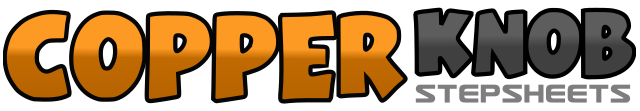 .......Count:36Wall:2Level:Intermediate.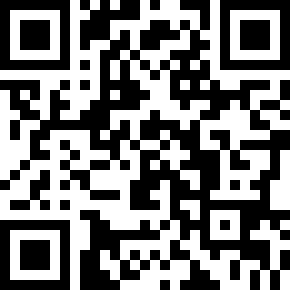 Choreographer:Craig Bennett (UK) - September 2010Craig Bennett (UK) - September 2010Craig Bennett (UK) - September 2010Craig Bennett (UK) - September 2010Craig Bennett (UK) - September 2010.Music:If You Don't Know Me By Now - SealIf You Don't Know Me By Now - SealIf You Don't Know Me By Now - SealIf You Don't Know Me By Now - SealIf You Don't Know Me By Now - Seal........1,2,3Step forward left, Make ½ turn left stepping back right, Step back onto left4,5,6Step back onto right, Step left to left side, Cross right over left1,2,3Rock left to left side, Recover onto right, Cross left over right4,5,6Make ¼ turn left stepping back on right, Make ½ turn left stepping forward onto left, Step forward onto right1,2,3Rock forward onto left, Recover back onto right, Step back onto left4,5,6Cross right over left, Step back onto left, Step right to right side1,2,3Cross left over right, Rock right to right side, Recover onto left4,5,6Cross right behind left, Rock left to left side, Recover onto right1,2,3Step left behind right, Make ¼ turn left stepping right to right, Step forward onto left4,5,6Step forward onto right, Make ½ turn stepping back onto left, Make ½ turn stepping forward onto right1,2,3Rock forward onto left, Recover back onto right, Step back onto left4,5,6Make ½ right stepping forward onto right, Step left forward, ½ turn pivot right